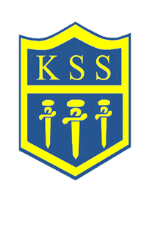 Autumn Term Calendar 2023DateEventTuesday 5th SeptemberSchool opens at 8.55amReception children to have two-week transition attending at various timesMonday 11th SeptemberPTA Teddy Bear’s Picnic and used uniform sale for new Reception children 1.15pm-3.00pm in Church Community Garden or Church Hall (depending on weather)Used uniform sale for Years 1-6 at 3.30pmTuesday 19th September3.30pm-5pmPTA Annual General Meeting in school- all welcome if you would like to join or supportWednesday 20th-Friday 22nd SeptemberYear 6 Kingswood residential tripFriday 29th SeptemberTraining day- school closedWednesday 4th OctoberPTA BunsaleReception and KS1 bring in buns to be sold to all children during the dayThursday 12th October1.30-3.20pmOpen afternoon for potential 2024 Reception childrenWednesday 11th October2.30pmHarvest Festival in St Stephen’s Churchw/c 16th OctoberPTA Christmas Card designs- children to create their design and PTA to send them off for parents to order laterThursday 19th OctoberIndividual Pupil photosFriday 20th OctoberPTA Bingo and Quiz night in Church HallFriday 27th October 3.30pmBreak up for half term holidayMonday 6th NovemberBack to schoolWednesday 15th November3.30pmPTA Used uniform sale Wednesday 15th November3.30pmParents’ Evening 3.45-7pm (phone conversations throughout week)Thursday 16th November1.30-3.20pm & 3.40-5.00pmOpen afternoon and evening for potential 2024 Reception childrenFriday 1st DecemberNon-uniform day for Xmas Fayre- children to bring in good quality unwanted or unused gifts for tombolaThursday 7th December Pantomime for all children in school hall- Treasure Island!Thursday 7th December1.30-3.20pm & 3.40-5.00pmOpen afternoon and evening for potential 2024 Reception childrenFriday 8th DecemberNon-uniform day for Xmas Fayre- children bring in sweets and chocolate Wednesday 13th December Reception Nativity Morning and Afternoon performancesWednesday 13th December3.30-5pmXmas Fayre in schoolMonday 18th December PMKS1 Christmas show for parentsTuesday 19th December AMKS1 Christmas show for parentsThursday 21st DecemberClass Christmas partiesFriday 22nd December Christmas Church Service at St Stephen’s 2.30pmBreak up for Christmas 3.30pmMonday 8th January 2024Back to schoolThursday 11th January 20241.30-3.20pmOpen afternoon for potential 2024 Reception children